Zasedání Zastupitelstva města DubíDne:								Bod programu / č. materiálu:Věc:Důvod předložení:Nárok na rozpočet města Dubí:Zpracoval:							Předkládá:Konzultováno:						Projednáno v Radě města Dubí:Předáno OVV - sekretariát:					Expedováno:Přílohy:Návrh na usnesení: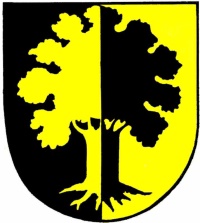 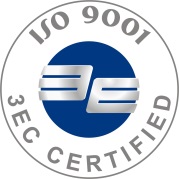 Ruská 264,  417 01  Dubí  	                                 Tel: 417 55 46 22	    	                  E-mail: vesely@mesto-dubi.czOPATŘENÍ OBECNÉ POVAHYč.j. ÚP/1/2021 ze dne: 23.6.2021Zastupitelstvo města Dubí, jako příslušný správní orgán podle § 6 odst. 5 písm. c) zákona č. 183/2006 Sb., o územním plánování a stavebním řádu (stavební zákon) v platném znění (dále jen „stavební zákon“), za použití § 43 odst. 4 stavebního zákona, v souladu s ustanovením § 171 až § 174 zákona č. 500/2004 Sb., správní řád v platném znění (dále jen „správní řád“) a ustanovení § 13 a přílohy č. 7 vyhlášky č. 500/2006 Sb., o územně analytických podkladech, územně plánovací dokumentaci a způsobu evidence územně plánovací činnosti, v platném zněnív y d á v á5.změnu Územního plánu Dubíobsahující:Textovou část 5.změny Územního plánu Dubí, která je nedílnou součástí tohoto opatření obecné povahy jako příloha č. 1Grafickou část 5.změny Územního plánu Dubí, která je nedílnou součástí tohoto opatření obecné povahy jako příloha č. 2ODŮVODNĚNÍOdůvodnění 5.změny Územního plánu Dubí obsahuje:Textovou část odůvodnění 5.změny Územního plánu Dubí, která je nedílnou součástí tohoto opatření obecné povahy jako příloha č. 3Grafickou část odůvodnění 5.změny Územního plánu Dubí, která je nedílnou součástí tohoto opatření obecné povahy jako příloha č. 4Poučení:Proti opatření obecné povahy nelze podle § 173 odst. 2 správního řádu podat opravný prostředek.................................................	                     ..................................................           Ing. Petr Pípal				           PhDr. Jiří Šiller        Starosta města Dubí			                Místostarosta města DubíZáznam o účinnostiSprávní orgán, který územní plán vydal: Zastupitelstvo města Dubí Datum nabytí účinnosti opatření obecné povahy: Oprávněná úřední osoba pořizovatele: Mgr. Radek KindlFunkce: Tajemník Městského úřadu DubíPodpis:							Razítko: Seznam příloh, které jsou nedílnou součástí opatření obecné povahy:Příloha č. 1 – textová část 5.změny Územního plánu DubíPříloha č. 2 – grafická část 5.změny Územního plánu DubíPříloha č. 3 – textová část odůvodnění 5.změny Územního plánu DubíPříloha č. 4 – grafická část odůvodnění 5.změny Územního plánu Dubí23.6.20214 / SÚ 1/21 Vydání 5. změny Územního plánu DubíPožadavek stavebního zákonaNení  Jiří Veselývedoucí stavebního úřaduIng. Petr PípalStarosta města0usnesení číslo:  NEusnesení číslo:  NEusnesení číslo:  NEusnesení číslo:  NE0dne:hlasováníhlasováníhlasování0dne:pro0proti0zdržel se031.5.2021Opatření obecné povahyZastupitelstvo města po projednáníověřuje, že 5. změna Územního plánu Dubí není v rozporu s Politikou územního rozvoje ČR ve znění aktualizace č.1, č.2, č.3 a č.5, územním rozvojovým plánem, se Zásadami územního rozvoje Ústeckého kraje ve znění 1., 2. a 3.aktualizace, výsledky řešení rozporů a se stanovisky dotčených orgánů nebo stanoviskem krajského úřaduvydává 5. změnu Územního plánu Dubí opatřením obecné povahy, které bude oznámeno na úřední desce.Důvodová zpráva:Průběh vydání změny územního plánu zastupitelstvem města je následující:Nejdříve zastupitelstvo ověří, že změna územního plánu je v souladu s nadřazenou dokumentací a stanovisky dotčených orgánů – jedná se o formální prohlášení, neboť odpovědnost za průběh projednávání nese pořizovatel územního plánu. K tomuto se vztahuje první část usnesení zastupitelstva.Následně zastupitelstvo rozhoduje o případných námitkách, které byly v průběhu projednávání územního plánu uplatněny. V tomto případě však byly uplatněny pouze připomínky (o těch zastupitelstvo nerozhoduje), námitky žádné.Na závěr přistoupí zastupitelstvo k vydání změny ÚP. Městský úřad následně vyvěsí na úřední desku veřejnou vyhlášku informující o vydání změny územního plánu. 5.změna Územního plánu Dubí bude vydána formou opatření obecné povahy podle § 171 a následujících, zákona č. 500/2004 Sb., správní řád. Dnem nabytí účinnosti tohoto opatření nabyde účinnosti i změna územního plánu.Po vydání změny zastupitelstvem bude následovat:Pokud zastupitelstvo podle navrženého usnesení změnu vydá, vyvěsí se na 15 dnů veřejná vyhláška oznamující vydání ÚP a starosta, místostarosta a tajemník podepíší opatření obecné povahy s doplněným datem nabytí účinnosti – vhodné je ve 4 výtiscích, přičemž každý se vloží do jednoho výtisku ÚP. V textové i grafické části změny územního plánu a úplného znění územního plánu po vydání poslední změny se vyplní, orazítkuje a podepíše ověřovací doložka a  předá se stavebnímu úřadu, úřadu územního plánování (obec III.typu), krajskému úřadu a jednou zůstává na městěOstatním úřadům se zašle informace o tom, že byla změna územního plánu vydána a kde je možné do ní nahlížet.Dne 16.9.2020 rozhodlo zastupitelstvo města Dubí o pořízení 5.změny Územního plánu Dubí (dále jen „změna“) zkráceným postupem podle ustanovení § 55a (a souvisejících) stavebního zákona. 5.změna územního plánu :- nevymezuje nové zastavitelné plochy, - obsahuje rozšíření možnosti využití části stávající zastavitelné plochy bydlení ve Mstišově (možnost využití i pro umístění zahrádkářské osady - nově označeno kódem 5 Z1), - rozšíření využití části stávající zastavitelné plochy občanského vybavení MS 5 ve Mstišově pro možnost jejího využití i pro stavby rodinné rekreace (nově označeno kódem MS 5a)- obsahuje plošnou redukci stávající zastavitelné plochy MS 5 ve Mstišově o prvky územního systému ekologické stability,- aktualizuje zastavěné území města.Vzhledem k tomu, že je změna pořizována zkráceným postupem, byl její zpracovaný návrh postoupen přímo do veřejného projednání dle ustanovení § 52 stavebního zákona. Dne 3.2.2021 bylo na úřední desce zveřejněno oznámení o veřejném projednání návrhu změny a tento návrh byl umístěn k veřejnému nahlédnutí na webových stránkách obce od 3.2.2021 do 22.3.2021 (v této lhůtě bylo umožněno nahlédnutí do výtisku změny také na Městském úřadě Dubí). Současně bylo téhož dne dotčeným orgánům, krajskému úřadu, sousedním obcím a oprávněným investorům oznámeno datum konání veřejného projednání jednotlivě a dne 15.3.2021 se toto projednání konalo v budově Lidového domu za účasti zástupců pořizovatele, projektanta změny, zástupců teplického magistrátu a veřejnosti. Na tomto projednání byly zodpovězeny dotazy veřejnosti, nikdo neuplatnil námitku ani připomínku.Následně byl v březnu 2021 předán návrh změny s podklady doplněnými o výsledky veřejného projednání (vyhodnocení vlivů změny územního plánu na životní prostředí se nezpracovává) krajskému úřadu jako nadřízenému orgánu územního plánování, spolu se žádostí o vydání stanoviska dle ustanovení § 55b odst. 4 stavebního zákona. Nadřízený orgán územního plánování vydal souhlasné stanovisko dne 30.4.2021 pod čj. KUUK/058601/2021.Dne 31.3.2021 byla dle ustanovení § 55b odst. 7 stavebního zákona dotčeným orgánům a krajskému úřadu jako nadřízenému orgánu zaslána výzva k uplatnění stanoviska k návrhu vyhodnocení připomínek (námitky nebyly uplatněny). Ve 30 denní lhůtě uplatnil souhlasné stanovisko Krajský úřad Ústeckého kraje odbor ÚPaSŘ a odbor ŽPaZe, Obvodní báňský úřad a Hasičský záchranný sbor. Ostatní dotčené orgány stanovisko neuplatnily. Následně byl tedy návrh 5.změny územního plánu připraven k vydání.Důvodová zpráva:Průběh vydání změny územního plánu zastupitelstvem města je následující:Nejdříve zastupitelstvo ověří, že změna územního plánu je v souladu s nadřazenou dokumentací a stanovisky dotčených orgánů – jedná se o formální prohlášení, neboť odpovědnost za průběh projednávání nese pořizovatel územního plánu. K tomuto se vztahuje první část usnesení zastupitelstva.Následně zastupitelstvo rozhoduje o případných námitkách, které byly v průběhu projednávání územního plánu uplatněny. V tomto případě však byly uplatněny pouze připomínky (o těch zastupitelstvo nerozhoduje), námitky žádné.Na závěr přistoupí zastupitelstvo k vydání změny ÚP. Městský úřad následně vyvěsí na úřední desku veřejnou vyhlášku informující o vydání změny územního plánu. 5.změna Územního plánu Dubí bude vydána formou opatření obecné povahy podle § 171 a následujících, zákona č. 500/2004 Sb., správní řád. Dnem nabytí účinnosti tohoto opatření nabyde účinnosti i změna územního plánu.Po vydání změny zastupitelstvem bude následovat:Pokud zastupitelstvo podle navrženého usnesení změnu vydá, vyvěsí se na 15 dnů veřejná vyhláška oznamující vydání ÚP a starosta, místostarosta a tajemník podepíší opatření obecné povahy s doplněným datem nabytí účinnosti – vhodné je ve 4 výtiscích, přičemž každý se vloží do jednoho výtisku ÚP. V textové i grafické části změny územního plánu a úplného znění územního plánu po vydání poslední změny se vyplní, orazítkuje a podepíše ověřovací doložka a  předá se stavebnímu úřadu, úřadu územního plánování (obec III.typu), krajskému úřadu a jednou zůstává na městěOstatním úřadům se zašle informace o tom, že byla změna územního plánu vydána a kde je možné do ní nahlížet.Dne 16.9.2020 rozhodlo zastupitelstvo města Dubí o pořízení 5.změny Územního plánu Dubí (dále jen „změna“) zkráceným postupem podle ustanovení § 55a (a souvisejících) stavebního zákona. 5.změna územního plánu :- nevymezuje nové zastavitelné plochy, - obsahuje rozšíření možnosti využití části stávající zastavitelné plochy bydlení ve Mstišově (možnost využití i pro umístění zahrádkářské osady - nově označeno kódem 5 Z1), - rozšíření využití části stávající zastavitelné plochy občanského vybavení MS 5 ve Mstišově pro možnost jejího využití i pro stavby rodinné rekreace (nově označeno kódem MS 5a)- obsahuje plošnou redukci stávající zastavitelné plochy MS 5 ve Mstišově o prvky územního systému ekologické stability,- aktualizuje zastavěné území města.Vzhledem k tomu, že je změna pořizována zkráceným postupem, byl její zpracovaný návrh postoupen přímo do veřejného projednání dle ustanovení § 52 stavebního zákona. Dne 3.2.2021 bylo na úřední desce zveřejněno oznámení o veřejném projednání návrhu změny a tento návrh byl umístěn k veřejnému nahlédnutí na webových stránkách obce od 3.2.2021 do 22.3.2021 (v této lhůtě bylo umožněno nahlédnutí do výtisku změny také na Městském úřadě Dubí). Současně bylo téhož dne dotčeným orgánům, krajskému úřadu, sousedním obcím a oprávněným investorům oznámeno datum konání veřejného projednání jednotlivě a dne 15.3.2021 se toto projednání konalo v budově Lidového domu za účasti zástupců pořizovatele, projektanta změny, zástupců teplického magistrátu a veřejnosti. Na tomto projednání byly zodpovězeny dotazy veřejnosti, nikdo neuplatnil námitku ani připomínku.Následně byl v březnu 2021 předán návrh změny s podklady doplněnými o výsledky veřejného projednání (vyhodnocení vlivů změny územního plánu na životní prostředí se nezpracovává) krajskému úřadu jako nadřízenému orgánu územního plánování, spolu se žádostí o vydání stanoviska dle ustanovení § 55b odst. 4 stavebního zákona. Nadřízený orgán územního plánování vydal souhlasné stanovisko dne 30.4.2021 pod čj. KUUK/058601/2021.Dne 31.3.2021 byla dle ustanovení § 55b odst. 7 stavebního zákona dotčeným orgánům a krajskému úřadu jako nadřízenému orgánu zaslána výzva k uplatnění stanoviska k návrhu vyhodnocení připomínek (námitky nebyly uplatněny). Ve 30 denní lhůtě uplatnil souhlasné stanovisko Krajský úřad Ústeckého kraje odbor ÚPaSŘ a odbor ŽPaZe, Obvodní báňský úřad a Hasičský záchranný sbor. Ostatní dotčené orgány stanovisko neuplatnily. Následně byl tedy návrh 5.změny územního plánu připraven k vydání.